         18 декабря 2023							               № 35-9О внесении изменений в Решение Березовского поселкового Совета депутатов от 23.08.2022 № 21-6 «Об утверждении Положения об оплате труда выборных должностных лиц местного самоуправления, осуществляющих свои полномочия на постоянной основе, лиц, замещающих иные муниципальные должности, и муниципальных служащих поселка Березовка»На основании статьи 86 Бюджетного кодекса Российской Федерации, Федерального закона от 06.10.2003 № 131-ФЗ «Об общих принципах организации местного самоуправления в Российской Федерации», статьи 22 Федерального закона от 02.03.2007 № 25-ФЗ «О муниципальной службе в Российской Федерации», Постановления Совета администрации Красноярского края от 29.12.2007 № 512-п «О нормативах формирования расходов на оплату труда депутатов, выборных должностных лиц местного самоуправления, осуществляющих свои полномочия на постоянной основе, лиц, замещающих иные муниципальные должности, и муниципальных служащих», Закона Красноярского края от 26.05.2022 № 3-789 «О внесении изменений в Закон края «Об особенностях правового регулирования муниципальной службы в Красноярском крае», Закона Красноярского края от 20.04.2023 № 5-1744 «О внесении изменений в Закон края «О краевом бюджете на 2023 год и плановый период 2024-2025 годов», устава поселка БерезовкаБерезовский поселковый Совет депутатов РЕШИЛ:1.Внести в Решение Березовского поселкового Совета депутатов от 23.08.2022 № 21-6 «Об утверждении «Положения об оплате труда выборных должностных лиц местного самоуправления, осуществляющих свои полномочия на постоянной основе, лиц, замещающих иные муниципальные должности, и муниципальных служащих поселка Березовка» следующие изменения:в приложении:Статью 3 Оплата труда лиц, замещающих муниципальные должности пункт 1 дополнить пунктами 1.1. и 1.2. следующего содержания:«1.1. Размеры ежемесячного денежного поощрения, определенные в соответствии с пунктом 6.1. Положения, увеличиваются на 3 000,00 рублей».«1.2. В месяце, в котором выборным должностным лицам и лицам, замещающим иные муниципальные должности, производятся начисления исходя из средней заработной платы, определенной в соответствии с нормативными правовыми актами Российской Федерации, и выплачиваемые за счет фонда оплаты труда, за исключением пособий 
по временной нетрудоспособности, предельные размеры ежемесячного денежного поощрения, определенные в соответствии пунктами 6.1. настоящего приложения, увеличиваются на размер, рассчитываемый по формуле:ЕДПув = Отп x Кув - Отп, (1)где:ЕДПув – размер увеличения ежемесячного денежного поощрения;Отп – размер начисленных выплат, исчисляемых исходя из средней заработной платы, определенной в соответствии с нормативными правовыми актами Российской Федерации, и выплачиваемых за счет фонда оплаты труда, за исключением пособий по временной нетрудоспособности;Кув – коэффициент увеличения ежемесячного денежного поощрения.Кув рассчитывается в случае, если при определении среднего дневного заработка учитываются периоды, предшествующие 1 января 2024 года. Кув = (ОТ1 + (3000 руб.х Кмес х Крк) + ОТ2) / (ОТ1 + ОТ2), (2)где:ОТ1 – выплаты, фактически начисленные выборным должностным лицам и лицам, замещающим иные муниципальные должности, учитываемые при определении среднего дневного заработка в соответствии 
с нормативными правовыми актами Российской Федерации, за период 
до 1 января 2024 года;ОТ2 – выплаты, фактически начисленные выборным должностным лицам и лицам, замещающим иные муниципальные должности, учитываемые при определении среднего дневного заработка в соответствии 
с нормативными правовыми актами Российской Федерации, за период 
с 1 января 2024 года;Кмес – количество месяцев, учитываемых при определении среднего дневного заработка в соответствии с нормативными правовыми актами Российской Федерации, за период до 1 января 2024 года;Крк – районный коэффициент, процентная надбавка к заработной плате за стаж работы в районах Крайнего Севера и приравненных к ним местностях и иных местностях края с особыми климатическими условиями»;Статью 9. Размеры денежного вознагражденияпункт 9.2. дополнить абзацем следующего содержания:«Предельные размеры ежемесячного денежного поощрения увеличивается на 3 000,00 (три тысячи) рублей»,дополнить пунктом 9.5. следующего содержания:«9.5. В месяце, в котором муниципальному служащему производятся начисления исходя из средней заработной платы, определенной 
в соответствии с нормативными правовыми актами Российской Федерации, 
и выплачиваемые за счет фонда оплаты труда, за исключением пособий 
по временной нетрудоспособности, предельные размеры ежемесячного денежного поощрения, определенные в соответствии пунктом 6 настоящего приложения, увеличиваются на размер, рассчитываемый по формуле:ЕДПув = Отп x Кув - Отп, (1)где:ЕДПув – размер увеличения ежемесячного денежного поощрения;Отп – размер начисленных выплат, исчисляемых исходя из средней заработной платы, определенной в соответствии с нормативными правовыми актами Российской Федерации, и выплачиваемых за счет фонда оплаты труда, за исключением пособий по временной нетрудоспособности;Кув – коэффициент увеличения ежемесячного денежного поощрения.Кув рассчитывается в случае, если при определении среднего дневного заработка учитываются периоды, предшествующие 1 января 2024 года. Кув = (ОТ1 + (3000 руб.х Кмес х Крк) + ОТ2) / (ОТ1 + ОТ2), (2)где:ОТ1 – выплаты, фактически начисленные муниципальным служащим, учитываемые при определении среднего дневного заработка в соответствии 
с нормативными правовыми актами Российской Федерации, за период 
до 1 января 2024 года;ОТ2 – выплаты, фактически начисленные муниципальным служащим, учитываемые при определении среднего дневного заработка в соответствии 
с нормативными правовыми актами Российской Федерации, за период 
с 1 января 2024 года;Кмес – количество месяцев, учитываемых при определении среднего дневного заработка в соответствии с нормативными правовыми актами Российской Федерации, за период до 1 января 2024 года;Крк – районный коэффициент, процентная надбавка к заработной плате за стаж работы в районах Крайнего Севера и приравненных к ним местностях и иных местностях края с особыми климатическими условиями».Статью 15. Порядок формирования фонда оплаты муниципальных служащихабзац третий пункта 15.1 изложить в следующей редакции:«предельного размера фонда оплаты труда (за исключением главы муниципального образования), который формируется из расчета среднемесячного базового должностного оклада и количества должностных окладов, предусматриваемых при расчете предельного размера фонда оплаты труда, увеличенного на сумму средств, обеспечивающую выплату увеличения ежемесячного денежного поощрения в соответствии с пунктом 9.2. Положения, с учетом средств на выплату районного коэффициента, процентной надбавки к заработной плате за стаж работы в районах Крайнего Севера, 
в приравненных к ним местностях и иных местностях края с особыми климатическими условиями»;дополнить пунктом 15.5. следующего содержания:«15.5. Объем средств, определенный в соответствии с пунктом 15.3. настоящего Порядка, подлежит увеличению на сумму средств, обеспечивающую выплату увеличения ежемесячного денежного поощрения в соответствии с пунктом 9.2. (в расчете на год)». Статью 12 Единовременная выплата при предоставлении ежегодного оплачиваемого отпуска, которая не является выплатой за отработанное время дополнить пунктами 12.4., 12.5.,12.6 и изложить их в следующей редакции:«12.4. Единовременная выплата при предоставлении ежегодного оплачиваемого отпуска производится с учетом районного коэффициента и процентной надбавки к заработной плате за стаж работы в районах Крайнего Севера и приравненных к ним местностях или в иных местностях края с особыми климатическими условиями.12.5. В исключительных случаях, когда муниципальному служащему ежегодный оплачиваемый отпуск не предоставлен и перенесен на следующий год, единовременная выплата при предоставлении ежегодного оплачиваемого отпуска, не выплаченная в течении календарного года, подлежит выплате муниципальному служащему на основании Главы поселка в последнем месяце календарного года в пределах установленного фонда оплаты труда.12.6. При прекращении или расторжении трудового контракта, освобождении от замещаемой должности и увольнении муниципальному служащему одновременно с выплатой денежной компенсации за неиспользованные дни отпуска выплачивается пропорционально отработанному времени и в пределах установленного фонда оплаты труда неполученная муниципальным служащим единовременная выплата при предоставлении ежегодного оплачиваемого отпуска». 2.Контроль над исполнением настоящего Решения возложить на постоянную комиссию по бюджету, экономическому развитию и муниципальной собственности,3.Настоящее Решение вступает в силу с момента подписания и подлежит опубликованию в газете "Пригород".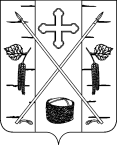 БЕРЕЗОВСКИЙ ПОСЕЛКОВЫЙ СОВЕТ ДЕПУТАТОВРЕШЕНИЕп. БерезовкаИсполняющий полномочия Главы поселка __________________ А.Н. СабуровПредседательБерезовского поселкового Совета депутатов_____________________ С.С. Свиридов